Инвестиционная площадка № 67-10-11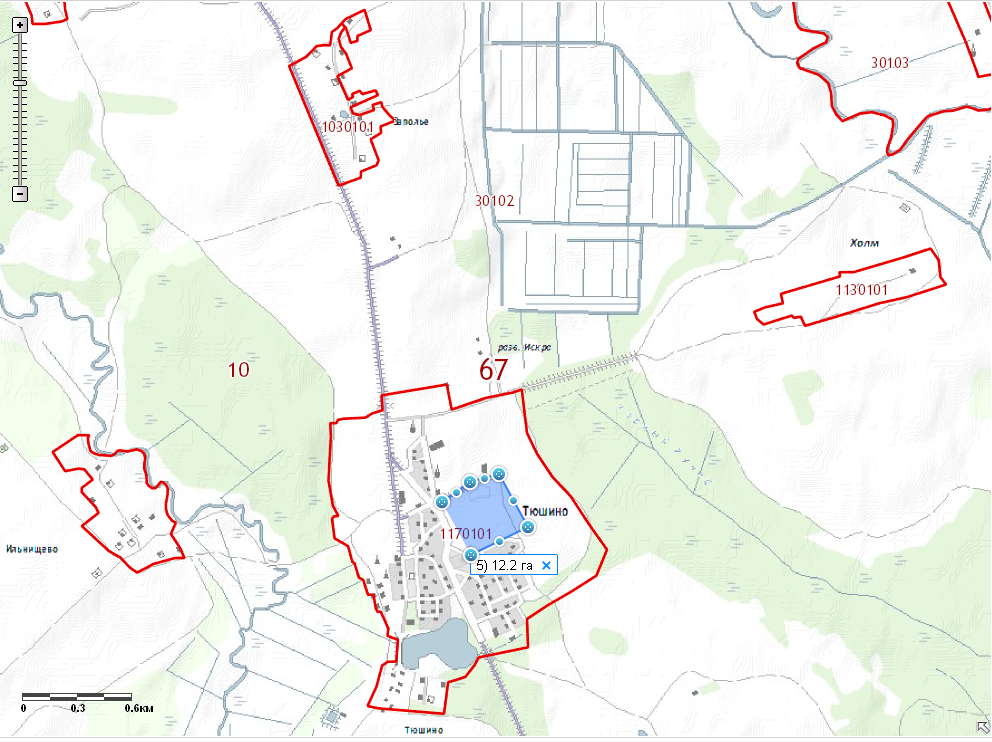 1. Месторасположение:- Смоленская область, Кардымовский район, дер.Тюшино;- расстояние до г. Москвы: 390 км;- расстояние до г. Смоленска:  40 км;- расстояние до п. Кардымово: 15 км.2. Характеристика участка:- площадь – 12 га;- категория земель – производственная- форма собственности – частная собственность.3. Подъездные пути:- в 32 км   от автодороги «Москва - Минск»4. Инженерные коммуникации:-  газоснабжение –ориентировочное расстояние 1,5 км;-  электроснабжение – есть;-  водоснабжение – есть.5. Условия предоставления:- покупка.